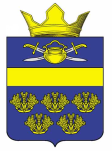 Российская ФедерацияВолгоградская областьКотельниковский муниципальный районСовет народных депутатов Верхнекурмоярского сельского поселенияРЕШЕНИЕот « 18 » декабря  2019 г	                        № 7/15О бюджете  Верхнекурмоярского сельского поселения на 2020 год и плановый период  2021 -  2022 годы.       Руководствуясь Федеральным законом РФ  № 131  ст. 35 п. 10.2, Уставом Верхнекурмоярского сельского поселения ст. 50.2, Положением о бюджетном процессе Верхнекурмоярского сельского поселения Совет народных депутатов Верхнекурмоярского сельского поселения  Решил:  Утвердить бюджет Верхнекурмоярского сельского поселения на 2020 год и на плановый период 2021 - 2022 годы.Настоящее решение вступает в силу с 1 января 2020 года.Направить Главе Верхнекурмоярского сельского поселения на подпись и опубликование настоящего решения в газете «Искра».Глава Верхнекурмоярского сельского поселения                                                                   А.С.МельниковПринят решением Совета	народных депутатов	                                                                                                                                                                                                                  Верхнекурмоярского                                                                  сельского поселения                                                                  № 7/15 от 18 декабря .БЮДЖЕТВерхнекурмоярского сельского поселения на 2020 год и плановый период 2021 и 2022 годовС т а т ь я 1.Утвердить основные характеристики бюджета поселения на 2020год в следующих размерах:	прогнозируемый общий объем доходов бюджета поселения в сумме 5631,7 тыс. рублей, в том числе:безвозмездные поступления в сумме 3296,4 тыс. рублей из них:из областного фонда финансовой поддержки в сумме 1007,0 тыс. рублей;	общий объем расходов бюджета поселения  в сумме 5631,7 тыс. рублей;	прогнозируемый дефицит бюджета поселения в сумме 0 тыс. рублей, или 0 процента к объему доходов бюджета поселения без учета утвержденного объема безвозмездных поступлений и поступлений налоговых доходов по дополнительным нормативам.Утвердить основные характеристики бюджета поселения на 2021 год и на 2022 год в следующих размерах:прогнозируемый общий объем доходов бюджета поселения на 2021год в сумме 5009,8 тыс. рублей, в том числе: безвозмездные поступления –  3066,3 тыс. рублей, из них:из областного фонда финансовой поддержки в сумме 1007,0 тыс. рублей;прогнозируемый общий объем доходов бюджета поселения на 2022 год в сумме 5085,8 тыс. рублей, в том числе:безвозмездные поступления –  3068,0 тыс. рублей из них:из областного фонда финансовой поддержки в сумме 1007,0 тыс. рублей;	общий объем расходов бюджета поселения на 2021 год в сумме 5009,8 тыс. рублей, в том числе условно утвержденные расходы в сумме 125,2 тыс. рублей, и на 2022 год в сумме 5085,8 тыс. рублей, в том числе условно утвержденные расходы в сумме 254,3 тыс. рублей.	Прогнозируемый дефицит бюджета поселения на 2021 и на 2022 год в сумме 0 тыс. рублей, или 0 процента к объему доходов бюджета поселения без учета утвержденного объема безвозмездных поступлений и поступлений налоговых доходов по дополнительным нормативам.С т а т ь я 2.	1. Утвердить Перечень главных администраторов доходов бюджета поселения – органов государственной власти Верхнекурмоярского сельского поселения согласно приложению №1 к настоящему решению.Утвердить перечень главных администраторов источниковфинансирования дефицита бюджета поселения согласно приложению №2 к настоящему решению.Глава Верхнекурмоярского сельского поселения, в случае   изменения в 2020 году состава и (или) функций главных администраторов доходов бюджета поселения или главных администраторов источников финансирования дефицита бюджета поселения, вправе вносить соответствующие изменения в состав закрепленных за ними кодов классификации доходов бюджетов Российской Федерации или классификации источников финансирования дефицитов бюджетов Российской Федерации, с последующим внесением изменений в решение.С т а т ь я 3.Учесть в бюджете поселения прогноз поступления по налогам, сборам, платежам и поступлений из других бюджетов бюджетной системы Российской Федерации в бюджет поселения на 2020 год   и на плановый период 2021 и 2022 годов – согласно приложению №3 к настоящему  решению.С т а т ь я 4.	Средства в валюте Российской Федерации, поступающие во временное распоряжение муниципальных казенных учреждений Верхнекурмоярского сельского поселения Котельниковского муниципального района в соответствии с законодательными и иными нормативными правовыми актами Российской Федерации и нормативными правовыми актами Волгоградской области, учитываются на лицевых счетах, открытых в Отделе бюджетно-финансовой политики и казначейства администрации Котельниковского муниципального района Волгоградской области, в порядке, установленном Отделом бюджетно-финансовой политики и казначейства администрации Котельниковского муниципального района Волгоградской области.	Средства, полученные в виде безвозмездных поступлений от физических и юридических лиц, в том числе добровольных пожертвований, в 2020 году, в 2021 году, в 2022 году расходуются в соответствии с их целевым назначением.С т а т ь я 5.Утвердить в пределах общего объема расходов, установленногостатьей 1 настоящего решения, распределение бюджетных ассигнований по разделам и подразделам классификации расходов бюджета поселения на 2020 год  и	 на плановый период 2021 и 2022 годов – согласно приложению № 4 к настоящему решению.Утвердить в пределах общего объема расходов, установленного статьей 1 настоящего решения, Распределение бюджетных ассигнований по разделам, подразделам, целевым статьям (муниципальным программах Верхнекурмоярского сельского поселения и непрограммным направлениям деятельности) и группам видов расходов классификации расходов бюджета поселения  на 2020 год и на плановый период 2021 и 2022 годов согласно приложению №5 к настоящему решению.Утвердить распределение бюджетных ассигнований по разделам, подразделам, целевым статьям видам расходов бюджета в составе ведомственной структуры расходов бюджета поселения  на 2020 годна плановый период 2021 и 2022 годов  согласно приложению №6 к настоящему решению.Утвердить распределение бюджетных ассигнований по целевым статьям (муниципальным программам Верхнекурмоярского сельского поселения и непрограммным направлениям деятельности), группам видов расходов, а также по разделам и подразделам классификации расходов бюджета поселения на 2020 год согласно приложению №7 к настоящему решению.Утвердить распределение бюджетных ассигнований на реализацию муниципальных программ Верхнекурмоярского сельского поселения на 2020 год и на плановый период 2021 и 2022 годов согласно приложению № 9 к настоящему решению.	С т а т ь я 6.Глава Верхнекурмоярского сельского поселения не вправе принимать решения, приводящие к увеличению в 2020 году численности муниципальных служащих, работников структурных подразделений, за исключением случаев, когда Федеральным законом от 6 октября . №184-ФЗ «Об общих принципах организации законодательных (представительных) и исполнительных органов государственной власти субъектов Российской Федерации», другими нормативными правовыми актами субъектам Российской Федерации устанавливаются дополнительные полномочия.С т а т ь я 7.	Утвердить предельную штатную численность  муниципальных служащих Верхнекурмоярского сельского поселения, содержание которых осуществляется за счет средств бюджета поселения, по главным распорядителям средств бюджета поселения на 2020 год согласно приложению № 8 к настоящему решению.С т а т ь я 8.Администрация Верхнекурмоярского сельского поселения Котельниковского муниципального района согласно ст.136 п.3 БК РФ не имеет права устанавливать и исполнять расходные обязательства, не связанные с решением вопросов, отнесенных Конституцией Российской Федерации, федеральными законами, законами Волгоградской области к полномочиям соответствующих органов местного самоуправления.С т а т ь я 9.	Установить, что до 1 января 2021 года показатели сводной бюджетной росписи могут быть изменены в соответствии с абзацем третьим пункта 3 ст.217 Бюджетного Кодекса Российской Федерации в пределах общего объема бюджетных ассигнований, предусмотренных на соответствующий финансовый год решением о бюджете поселения:	в связи с перераспределением бюджетных ассигнований, предусмотренных главным распорядителям средств бюджета поселения, на оплату труда работников бюджетных учреждений между разделами, подразделами, целевыми статьями и видами расходов классификации расходов бюджетов в связи с введением новых систем оплаты труда;	на основании решения органа исполнительной власти, обеспечивающего исполнение бюджета поселения, в случае перераспределения между текущим финансовым годом и плановым периодом бюджетных ассигнований, предусмотренных решением о бюджете поселения по разделам, подразделам, целевым статьям и видам расходов и главным распорядителям бюджетных средств на текущий финансовый год и плановый период.С т а т ь я 10.	Администрация Верхнекурмоярского сельского поселения устанавливает порядок использования целевых средств, переданных из областного бюджета.С т а т ь я 11.	Неиспользованные по состоянию на 1 января 2020 года остатки межбюджетных трансфертов, полученных бюджетом Верхнекурмоярского сельского поселения из областного бюджета в форме субвенций, субсидий и иных межбюджетных трансфертов, имеющих целевое назначение (далее – целевые средства), за исключением целевых средств, перечень которых утверждается Комитетом финансов Волгоградской области, подлежат возврату в областной бюджет, органами местного самоуправления, за которыми муниципальными правовыми актами закреплены источники доходов бюджета по возврату остатков целевых средств (далее – администраторы доходов по возврату) до 1 февраля 2020 года в порядке, установленном Комитетом финансов  Волгоградской области.С т а т ь я 12.Утвердить источники внутреннего финансирования дефицита бюджета поселения на 2020 год и на плановый период 2021 и 2022 годов согласно приложению №11. В состав источников направлены изменения остатков средств на счетах по учету средств бюджета поселения.Утвердить Программу муниципальных внутренних заимствований Верхнекурмоярского сельского поселения Котельниковского муниципального района на 2020 год и на плановый период 2021 и 2022 годов согласно приложению №12 к настоящему решению.С т а т ь я 13.		1.Утвердить объем бюджетных ассигнований дорожного фонда Верхнекурмоярского сельского поселения  на .-754 тыс. рублей, на .- 926,9 тыс. рублей, на 2022 г- 972,8 тыс. рублей без учёта остатков средств дорожного фонда на начало очередного финансового года.		2.Направить бюджетные ассигнования дорожного фонда Верхнекурмоярского сельского поселения в соответствии с  приложением №10 на строительство, реконструкцию, капитальный ремонт, ремонт и содержание автомобильных дорог общего пользования (за исключением автомобильных дорог федерального значения).С т а т ь я 14.	Настоящее решение опубликовать в газете «Искра».     Настоящее решение вступает в силу с 1 января 2020 года.Глава Верхнекурмоярского		сельского поселения: 						А.С. МельниковПриложение №1 к Решению Совета народных депутатовВерхнекурмоярского сельского поселения«О бюджете поселения на 2020 год и на плановыйпериод 2021 и 2022 годов»Переченьглавных администраторов доходов бюджета поселения – органов государственной власти Верхнекурмоярского сельского поселения   Приложение №2 к Решению Совета народных депутатовВерхнекурмоярского сельского поселения«О бюджете поселения на 2020 год и на плановыйпериод 2021 и 2022 годов»Перечень главных администраторов источников финансирования дефицита бюджета поселения    Приложение №3к Решению Совета народных депутатовВерхнекурмоярского сельского поселения«О бюджете поселения на 2020 год и на плановыйпериод 2021 и 2022 годов»Прогноз поступления по налогам, сборам, платежам и поступлений из других бюджетов бюджетной системы Российской Федерации в бюджет поселения  на 2020-2022 год(тыс. руб.)Приложение №4к Решению Совета народных депутатовВерхнекурмоярского сельского поселения«О бюджете поселения на 2020 год и на плановыйпериод 2021 и 2022 годов»Распределение бюджетных ассигнований  по разделам и подразделам классификации расходов бюджета поселения на 2020-2022 год                                                                                                                                                                                          (тыс. руб.)                                                                                                                         Приложение № 5                                                                                   к Решению Совета народных депутатов                                                                              Верхнекурмоярского сельского поселения                                                                 «О бюджете поселения на 2020 год и на плановыйРаспределение бюджетных ассигнований по разделам, подразделам, целевым статьям(муниципальным программам сельского поселения и непрограммным направлениям деятельности) и группам видов расходов классификации расходов бюджета поселения на 2020-2022 год                                                                                                         период 2021 и 2022 годов» (тыс. руб.)Приложение № 6к Решению Совета народных депутатовВерхнекурмоярского сельского поселения«О бюджете поселения на 2020 год и на плановыйпериод 2021 и 2022 годов»Распределение бюджетных ассигнований по разделам, подразделам, целевым статьям и группам видов расходов бюджета в составе ведомственной структуры расходов бюджета поселения на 2020- 2022 год   	    (тыс. руб.)Приложение № 7к Решению Совета народных депутатовВерхнекурмоярского сельского поселения«О бюджете поселения на 2020од и на плановыйпериод 2021и 2022одов»Распределение бюджетных ассигнований по целевым статьям (муниципальным программам и непрограммным направлениям деятельности), группам видов расходов, а также по разделам и подразделам классификации расходов бюджета Верхнекурмоярского сельского поселения на 2010-2022 годтыс.руб.Приложение № 8к Решению Совета народных депутатовВерхнекурмоярского сельского поселения«О бюджете поселения на 2020 год и на плановыйпериод 2021 и 2022 годов»Предельная штатная численностьмуниципальных служащих Верхнекурмоярского сельского  поселения  по главным распорядителям средств бюджета поселения на 2020 годПриложение № 9к Решению Совета народных депутатовВерхнекурмоярского сельского поселения«О бюджете поселения на 2020 год и на плановыйпериод 2021 и 2022годов»Распределение бюджетных ассигнований на реализацию муниципальных программ Верхнекурмоярского  сельского поселения на 2020-2022 год(тыс. руб.)Приложение №10к Решению Совета народных депутатовВерхнекурмоярского сельского поселения«О бюджете поселения на 2020 год и на плановыйпериод 2021 и 2022 годов»С М Е Т Адоходов и расходов муниципального дорожного фонда Верхнекурмоярского сельского поселения Котельниковского муниципального района Волгоградской области на 2020-2022 год(тыс. руб.)Приложение 11к Решению Совета народных депутатовВерхнекурмоярского сельского поселения«О бюджете поселения на 2020 год и наплановыйпериод 2021 и 2022 годов»Источники внутреннего финансирования дефицита бюджета поселения на 2020-2022 год(тыс. руб.)Приложение 12к Решению Совета народных депутатовВерхнекурмоярского сельского поселения«О бюджете поселения на 2020 год и наплановыйпериод 2021 и 2022 годов»ПРОГРАММА муниципальных внутренних заимствований Верхнекурмоярского сельского поселения Котельниковского муниципального района на 2020-2022 год(тыс. руб.)Код главыКод доходовНаименование главного администратора поступлений в бюджет123946ИНН  3413008857КПП  341301001Администрация  Верхнекурмоярскогосельского поселения9461 08 04020 01 1000 110Государственная пошлина за совершение нотариальных действий  должностными лицами органов местного самоуправления, уполномоченными в соответствии с законодательными актами Российской Федерации на совершение нотариальных действий (сумма платежа (перерасчеты, недоимка и задолженность по соответствующему платежу, в том числе по отмененному)9461 08 04020 01 4000 110Государственная пошлина за совершение нотариальных действий  должностными лицами органов местного самоуправления, уполномоченными в соответствии с законодательными актами Российской Федерации на совершение нотариальных действий (прочие поступления)9461 11 02033 10 0000 120Доходы от размещения временно свободных средств бюджетов сельских поселений9461 11 05025 10 0000 120Доходы, полученные в виде арендной платы, а также средства от продажи права на заключение договоров аренды за земли, находящиеся в собственности сельских поселений (за исключением земельных участков муниципальных бюджетных и автономных учреждений)9461 11 05035 10 0000 120Доходы от сдачи в аренду имущества, находящегося в оперативном управлении органов управления сельских поселений и созданных ими учреждений  (за исключением имущества муниципальных бюджетных и автономных учреждений)9461 13 01995 10 0000 130Прочие доходы от оказания платных услуг (работ) получателями средств бюджетов сельских поселений 9461 13 02995 10 0000 130Прочие доходы от компенсации затрат бюджетов сельских поселений9461 14 02052 10 0000 410Доходы от реализации имущества, находящегося в оперативном управлении учреждений, находящихся в ведении органов управления сельских поселений (за исключением имущества муниципальных бюджетных и автономных учреждений), в части реализации основных средств по указанному имуществу9461 14 02052 10 0000 440Доходы от реализации имущества, находящегося в оперативном управлении учреждений, находящихся в ведении органов управления сельских поселений (за исключением имущества муниципальных бюджетных и автономных учреждений), в части реализации материальных запасов по указанному имуществу9461 14 02053 10 0000 410Доходы от реализации иного имущества, находящегося в собственности сельских поселений (за исключением имущества муниципальных бюджетных и автономных учреждений, а также имущества муниципальных унитарных предприятий, в том числе казенных), в части реализации основных средств по указанному имуществу9461 14 02053 10 0000 440Доходы от реализации иного имущества, находящегося в собственности сельских поселений (за исключением имущества муниципальных бюджетных и автономных учреждений, а также имущества муниципальных унитарных предприятий, в том числе казенных), в части реализации материальных запасов по указанному имуществу9461 16 18050 10 0000 140Денежные взыскания (штрафы) за нарушение бюджетного законодательства (в части бюджетов сельских поселений)9461 16 21050 10 0000 140Денежные взыскания (штрафы) и иные суммы, взыскиваемые с лиц, виновных в совершении преступлений, и в возмещение ущерба имуществу, зачисляемые в бюджеты сельских поселений9461 16 23051 10 0000 140Доходы от возмещения ущерба при возникновении страховых случаев по обязательному страхованию гражданской ответственности, когда выгодоприобретателями выступают получатели средств бюджетов сельских поселений9461 16 90050 10 0000 140Прочие поступления от денежных взысканий (штрафов) и иных сумм в возмещение ущерба, зачисляемые в бюджеты сельских поселений9461 17 01050 10 0000 180Невыясненные поступления, зачисляемые в бюджеты сельских поселений9461 17 05050 10 0000 180Прочие неналоговые доходы бюджетов сельских поселений9462 02 29999 10 0000 150Прочие субсидии бюджетам  сельских поселений9462 02 35118 10 0000 150Субвенции бюджетам сельских поселения на осуществление первичного воинского учета на территориях, где отсутствуют военные комиссариаты9462 02 30024 10 0000 150Субвенции бюджетам сельских поселений на выполнение передаваемых полномочий субъектов Российской Федерации9462 02 40014 10 0000 150Межбюджетные трансферты, передаваемые бюджетам сельских поселений из бюджетов муниципальных районов на осуществление части полномочий по решению вопросов местного значения в соответствии с заключенными соглашениями9462 02 49999 10 0000 150Прочие межбюджетные трансферты, переданные бюджетам сельских поселений9462 19 60010 10 0000 150Возврат остатков субсидий, субвенций и иных межбюджетных трансфертов, имеющих целевое назначение, прошлых лет из бюджетов сельских поселенийпоселений972ИНН 3413010736КПП 341301001Отдел бюджетно-финансовой политики и казначейства Администрации Котельниковского муниципального района Волгоградской области9721 16 32000 10 0000 140Денежные взыскания, налагаемые в возмещение ущерба, причиненного в результате незаконного или нецелевого использования бюджетных средств (в части бюджетов сельских поселений)9721 17 01050 10 0000 180Невыясненные поступления, зачисляемые в бюджеты сельских поселений9722 02 15001 10 0000 150Дотации  бюджетам сельских поселений  на выравнивание бюджетной обеспеченности из бюджета субъекта Российской Федерации972 2 02 15002 10 0000 150Дотация бюджетам сельских поселений на поддержку мер по обеспечению сбалансированности бюджетов9722 02 45160 10 0000 150Межбюджетные трансферты, передаваемые бюджетам сельских поселений для компенсации дополнительных расходов, возникших в результате решений, принятых органов власти другого уровня9722 08 05000 10 0000 150Перечисления из бюджетов  сельских поселений  (в  бюджеты  поселений) для осуществления  возврата  (зачета)    излишне уплаченных или излишне  взысканных  сумм налогов, сборов и иных платежей,  а  также  сумм процентов   за   несвоевременное   осуществление  такого  возврата  и  процентов,  начисленных  на излишне взысканные суммыКод главыКод группы, подгруппы,статьи и вида источниковНаименование123972Отдел бюджетно-финансовой политики и казначейства Администрации Котельниковского муниципального района Волгоградской области97201 05 02 01 10 0000 510Увеличение прочих остатков денежных средств бюджетов сельских поселений97201 05 02 01 10 0000 610Уменьшение прочих остатков денежных средств бюджетов сельских поселенийКод бюджетной классификацииНаименование доходовСуммаСуммаСуммаКод бюджетной классификацииНаименование доходов2020 год2021 год2022 год12345000 1 00 00000 00 0000 000НАЛОГОВЫЕ И НЕНАЛОГОВЫЕ ДОХОДЫ1705,31943,52017,8000 1 01 00000 00 0000 000НАЛОГИ НА ПРИБЫЛЬ, ДОХОДЫ610,3634,7659,5000 1 01 02000 01 0000 110Налог на доходы физических лиц610,3634,7659,5000 1 03 00000 00 0000 000 НАЛОГИ НА ТОВАРЫ (РАБОТЫ, УСЛУГИ), РЕАЛИЗУЕМЫЕ НА ТЕРРИТОРИИ РОССИЙСКОЙ ФЕДЕРАЦИИ441,0613,9659,8000 1 03 02000 01 0000 110Акцизы по подакцизным товарам (продукции), производимым на территории Российской Федерации441,0613,9659,8000 1 03 02230 01 0000 110Доходы от уплаты акцизов на дизельное топливо, зачисляемые в консолидированные бюджеты субъектов РФ202,1283,0303,7000 1 03 02240 01 0000 110Доходы от уплаты акцизов на моторные масла для дизельных и (или) карбюраторных (инжекторных) двигателей, зачисляемые в консолидированные бюджеты субъектов РФ1,01,41,5000 1 03 02250 01 0000 110Доходы от уплаты акцизов на автомобильный бензин, производимый на территории РФ, зачисляемые в консолидированные бюджеты субъектов РФ264,0368,6393,1000 1 03 02260 01 0000 110Доходы от уплаты акцизов на прямогонный бензин, производимый на территории РФ, зачисляемые в консолидированные бюджеты субъектов РФ-26,1-39,1-38,5000 1 05 00000 00 0000 000НАЛОГИ НА СОВОКУПНЫЙ ДОХОД161,5164,7168,3000 1 05 03000 01 0000 110Единый сельскохозяйственный налог161,5164,7168,3000 1 05 03010 01 0000 110Единый сельскохозяйственный налог161,5164,7168,3000 1 06 00000 00 0000 000НАЛОГИ НА ИМУЩЕСТВО447,6485,3485,3000 1 06 01000 00 0000 110Налог на имущество физических лиц28,766,466,4000 1 06 01030 10 0000 110Налог на имущество физических лиц, взимаемый по ставкам, применяемым к объектам налогообложения, расположенных в границах сельских поселений28,766,466,4000 1 06 06000 00 0000 110Земельный налог418,9418,9418,9000 1 06 06033 10 0000 110Земельный налог с организаций, обладающих земельным участком, расположенным в границах сельских поселений343,9343,9343,9000 1 06 06043 10 0000 110Земельный налог с физических лиц, обладающих земельным участком, расположенным в границах сельских поселений75,075,075,0000 1 11 00000 00 0000 000ДОХОДЫ ОТ ИСПОЛЬЗОВАНИЯ ИМУЩЕСТВА, НАХОДЯЩЕГОСЯ В ГОСУДАРСТВЕННОЙ И МУНИЦИПАЛЬНОЙ СОБСТВЕННОСТИ44,944,944,9000 1 11 05000 00 0000 120Доходы, получаемые в виде арендной либо иной платы за передачу в возмездное пользование государственного и муниципального имущества (за исключением имущества бюджетных и автономных учреждений, а также имущества государственных и муниципальных унитарных предприятий, в том числе казенных)44,944,944,9000 1 11 05030 00 0000 120Доходы от сдачи в аренду имущества, находящегося в оперативном управлении органов государственной власти, органов местного самоуправления, государственных внебюджетных фондов и созданных ими учреждений (за исключением имущества бюджетных и автономных учреждений)44,944,944,9000 1 11 05035 10 0000 120Доходы от сдачи в аренду имущества, находящегося в оперативном управлении органов управления сельских поселений и созданных ими учреждений (за исключением имущества муниципальных бюджетных и автономных учреждений)44,944,944,9000 2 00 00000 00 0000 000БЕЗВОЗМЕЗДНЫЕ ПОСТУПЛЕНИЯ3926,43066,33068,0000 2 02 00000 00 0000 000БЕЗВОЗМЕЗДНЫЕ ПОСТУПЛЕНИЯ ОТ ДРУГИХ БЮДЖЕТОВ БЮДЖЕТНОЙ СИСТЕМЫ РФ3926,43066,33068,0000 2 02 10000 00 0000 150Дотации бюджетам субъектов РФ и муниципальных образований1007,01007,01007,0000 2 02 15001 10 0000 150Дотации бюджетам сельских поселений на выравнивание бюджетной обеспеченности из бюджета субъекта Российской Федерации1007,01007,01007,0000 2 02 30000 00 0000 150Субвенции бюджетам субъектов РФ и муниципальных образований53,053,355,0000 2 02 35118 10 0000 150Субвенция на реализацию ФЗ от 28 марта . №53-ФЗ «О воинской обязанности и военной службе» на осуществление полномочий по первичному воинскому учёту на территориях, где отсутствуют военные комиссариаты50,650,952,6000 2 02 30024 10 0000150Субвенция на реализацию ЗВО от 02 декабря . №1792-ОД «О наделении органов местного самоуправления муниципальных образований в Волгоградской области государственными полномочиями по организационному обеспечению деятельности административных комиссий»2,42,42,4000 2 02 40000 00 0000 150Иные межбюджетные трансферты2866,42006,02006,0000 2 02 40014 10 0000 150Межбюджетные трансферты, передаваемые бюджетам сельских поселений из бюджетов муниципальных районов на осуществление части полномочий по решению вопросов местного значения в соответствии с заключенными соглашениями (ЖКХ)200,000000 2 02 40014 10 0000 150Межбюджетные трансферты, передаваемые бюджетам сельских поселений из бюджетов муниципальных районов на осуществление части полномочий по решению вопросов местного значения в соответствии с заключенными соглашениями (места захоронения)35,100000 2 02 49999 10 0000 150Прочие межбюджетные трансферты, передаваемые бюджетам сельских поселений2318,31693,01693,0000 2 02 49999 10 0000 150Прочие межбюджетные трансферты, передаваемые бюджетам сельских поселений (субсидия на мероприятия в сфере дорожной деятельности)313,0313,0313,0ИТОГО ДОХОДОВ5631,75009,85085,8Раздел, подразделНаименованиеСуммаСуммаСуммаРаздел, подразделНаименование2020 год2021 год2022 год123450100Общегосударственные вопросы2277,92318,62447,70102Функционирование высшего должностного лица субъекта Российской Федерации и муниципального образования5505505500104Функционирование высших исполнительных органов государственной власти субъектов Российской Федерации, местных администраций1607160716310106Обеспечение деятельности финансовых, налоговых и таможенных органов и органов финансового (финансово-бюджетного) надзора282840107Обеспечение проведения выборов и референдумов84,5000111Резервные фонды5550113Другие общегосударственные вопросы3,4128,6257,70200Национальная оборона50,650,952,60203Мобилизационная и вневойсковая подготовка50,650,952,60300Национальная безопасность и правоохранительная деятельность7272720309Защита населения и территории от чрезвычайных ситуаций природного и техногенного характера, гражданская оборона7272720400Национальная экономика1079,3951,3972,80409Дорожное хозяйство (дорожные фонды)1079,3951,3972,80500Жилищно-коммунальное хозяйство795,9261,5261,50502Коммунальное хозяйство200000503Благоустройство595,9261,5261,50700Образование31,531,531,50707Молодежная политика 31,531,531,50800Культура, кинематография 1204,512041127,70801Культура1194,511941117,70804Другие вопросы в области культуры, кинематографии 1010101100Физическая культура и спорт2020201105Другие вопросы в области физической культуры и спорта2020201200Средства массовой информации1001001001204Другие вопросы в области средств массовой информации100100100ВСЕГО5631,75009,85085,8Дефицит/профицитНаименованиеРаздел, подразделЦелевая статья (муниципальная программа и непрограммное направление деятельности)Группа видов расходовСуммаСуммаСуммаНаименованиеРаздел, подразделЦелевая статья (муниципальная программа и непрограммное направление деятельности)Группа видов расходов2020202120221234567Общегосударственные вопросы01002277,92318,62447,7Функционирование высшего должностного лица субъекта РФ и муниципального образования0102550550550Непрограммные направления обеспечения деятельности  органов муниципальной власти Верхнекурмоярского сельского поселения010290 0 550550550Расходы на выплату персоналу в целях обеспечения выполнения функций государственными (муниципальными) органами, казенными учреждениями, органами управления государственными внебюджетными фондами010290 0 100550550550Функционирование высших исполнительных органов государственной  власти субъектов РФ, местных администраций0104160716071631Непрограммные направления обеспечения деятельности  органов муниципальной власти Верхнекурмоярского сельского поселения010490 0 160716071631Расходы на выплату персоналу в целях обеспечения выполнения функций государственными (муниципальными) органами, казенными учреждениями, органами управления государственными внебюджетными фондами010490 0 1001109,41109,41109,4Закупка товаров, работ и услуг для государственных (муниципальных) нужд010490 0 200494,6494,6518,6Иные бюджетные ассигнования010490 0 800333Обеспечение деятельности финансовых, налоговых  и таможенных органов и органов финансового (финансово-бюджетного) надзора010628284Непрограммные расходы органов муниципальной власти Верхнекурмоярского сельского поселения010699 0 28284Межбюджетные трансферты010699 0 50028284Обеспечение проведения выборов и референдумов 010784,5--Непрограммные расходы органов муниципальной власти Верхнекурмоярского сельского поселения010799 084,5--Иные бюджетные ассигнования010799 080084,5--Резервные фонды0111555Непрограммные расходы органов муниципальной власти Верхнекурмоярского сельского поселения011199 0 555Иные бюджетные ассигнования011199 0 800555Другие общегосударственные вопросы01133,4128,6257,7Непрограммные расходы органов муниципальной власти Верхнекурмоярского сельского поселения011399 0 3,4128,6257,7Закупка товаров, работ и услуг для государственных (муниципальных) нужд011399 0 200222Иные бюджетные ассигнования011399 0 8001,4126,6255,7Национальная оборона020050,650,952,6Мобилизационная и вневойсковая подготовка020350,650,952,6Непрограммные расходы органов муниципальной власти Верхнекурмоярского сельского поселения020399 0 50,650,952,6Расходы на выплату персоналу в целях обеспечения выполнения функций государственными (муниципальными) органами, казенными учреждениями, органами управления государственными внебюджетными фондами020399 0 10043,343,343,3Закупка товаров, работ и услуг для государственных (муниципальных) нужд020399 02007,37,69,3Национальная безопасность и правоохранительная деятельность0300727272Защита населения и территорий от  чрезвычайных ситуаций природного и техногенного характера, гражданская оборона0309727272МП «Обеспечение первичных мер пожарной безопасности в границах Верхнекурмоярского сельского поселения Котельниковского муниципального района Волгоградской области на 2018-2020годы»030919 060--Закупка товаров, работ и услуг для государственных (муниципальных) нужд030919 020060--МП «Профилактика преступлений, правонарушений терроризма и экстремизма на территории Верхнекурмоярского сельского поселения Котельниковского муниципального района Волгоградской области на 2020-2022»030920 0 222Закупка товаров, работ и услуг для государственных (муниципальных) нужд030920 0 200222Непрограммные расходы органов муниципальной власти Верхнекурмоярского сельского поселения030999 0 107070Закупка товаров, работ и услуг для государственных (муниципальных) нужд030999 0 200-6060Межбюджетные трансферты030999 0500101010Национальная экономика04001079,3951,3972,8Дорожное хозяйство (дорожные фонды)04091079,3951,3972,8МП «Комплексное развитие транспортной инфраструктуры Верхнекурмоярского сельского поселения  Котельниковского муниципального района Волгоградской области на  2016-2026годы»040943 0 441613,9659,8Закупка товаров, работ и услуг для государственных (муниципальных) нужд040943 0 200441613,9659,8Непрограммные расходы органов муниципальной власти Верхнекурмоярского сельского поселения040999 0638,3337,4313Закупка товаров, работ и услуг для государственных (муниципальных) нужд040999 0200638,3337,4313Жилищно-коммунальное хозяйство0500795,9261,5261,5Коммунальное хозяйство0502200--МП «Комплексное развитие систем коммунальной инфраструктуры Верхнекурмоярского сельского поселения Котельниковского муниципального района Волгоградской области на период 2015-2034 гг.»050242 0150--Закупка товаров, работ и услуг для государственных (муниципальных) нужд050242 0200150--Непрограммные расходы органов муниципальной власти Верхнекурмоярского сельского поселения050299 050--Закупка товаров, работ и услуг для государственных (муниципальных) нужд20050--Благоустройство0503595,9261,5261,5МП «Развитие общественных работ на территории Верхнекурмоярского сельского поселения Котельниковского муниципального района Волгоградской области на 2018-2020 гг.»050302 0100--Расходы на выплату персоналу в целях обеспечения выполнения функций государственными (муниципальными) органами, казенными учреждениями, органами управления государственными внебюджетными фондами050302 0100100--МП «Энергосбережение и повышение энергетической эффективности на территории Верхнекурмоярского сельского поселения Котельниковского муниципального района Волгоградской области на период 2010-2020гг»050312 0 35--Закупка товаров, работ и услуг для государственных (муниципальных) нужд050312 0 20035--МП  "Благоустройство территории   Верхнекурмоярского сельского поселения  Котельниковского муниципального района Волгоградской области 2018-2020 гг.»050327 050--Подпрограмма «Прочие мероприятия по благоустройству »050327 450     --Закупка товаров, работ и услуг для государственных (муниципальных) нужд050327 420050--Непрограммные расходы органов муниципальной власти Верхнекурмоярского сельского поселения050399 0 410,9261,5261,5Расходы на выплату персоналу в целях обеспечения выполнения функций государственными (муниципальными) органами, казенными учреждениями, органами управления государственными внебюджетными фондами050399 0100-100100Закупка товаров, работ и услуг для государственных (муниципальных) нужд050399 0 200210,9161,5161,5Капитальные вложения в объекты недвижимого имущества государственной (муниципальной) собственности050399 0 400200--Образование070031,531,531,5Молодежная политика070731,531,531,5МП « О профилактике наркомании на территории Верхнекурмоярского сельского поселения Котельниковского муниципального района Волгоградской области на период 2020-2022»070715 0 1,51,51,5Закупка товаров, работ и услуг для государственных (муниципальных) нужд070715 0 2001,51,51,5МП « Развитие мероприятий государственной молодежной политики на территории Верхнекурмоярского сельского поселения Котельниковского муниципального района Волгоградской области на период 2018-2020 гг.»070728 030-Закупка товаров, работ и услуг для государственных (муниципальных) нужд070728 020030-Непрограммные расходы органов муниципальной власти Верхнекурмоярского сельского поселения070799 0 -3030Закупка товаров, работ и услуг для государственных (муниципальных) нужд070799 0 200-3030Культура, кинематография08001204,512041127,7Культура08011194,511941117,7Непрограммные расходы органов муниципальной власти Верхнекурмоярского сельского поселения080199 0 1194,511941117,7Расходы на выплату персоналу в целях обеспечения выполнения функций государственными (муниципальными) органами, казенными учреждениями, органами управления государственными внебюджетными фондами080199 0 100966,8966,8966,8Закупка товаров, работ и услуг для государственных (муниципальных) нужд080199 0 200227,7227,2150,9Другие вопросы в области культуры,кинематографии0804101010МП  «Этносоциальное развитие население и поддержка государственной службы казачьих обществ на территории Верхнекурмоярского сельского поселения Котельниковского муниципального района Волгоградской области на период 2018-2020 гг.»080410 010--Закупка товаров, работ и услуг для государственных (муниципальных) нужд080410 020010--Непрограммные расходы органов муниципальной власти Верхнекурмоярского сельского поселения080499 0-1010Закупка товаров, работ и услуг для государственных (муниципальных) нужд080499 0200-1010Физическая культура и спорт1100202020Другие вопросы в области физической культуры и спорта1105202020МП « Развитие физической культуры и массового спорта  на территории Верхнекурмоярского сельского поселения Котельниковского муниципального района Волгоградской области на 2018-2020гг.»110511 0 20--Закупка товаров, работ и услуг для государственных (муниципальных) нужд110511 0 20020--Непрограммные расходы органов муниципальной власти Верхнекурмоярского сельского поселения110599 0-2020Закупка товаров, работ и услуг для государственных (муниципальных) нужд110599 0200-2020Средства массовой информации1200100100100Другие вопросы в области средств массовой информации1204100100100Непрограммные расходы органов муниципальной власти Верхнекурмоярского сельского поселения120499 0 100100100Закупка товаров, работ и услуг для государственных (муниципальных) нужд120499 0 200100100100ИТОГО:5631,75009,85085,8НаименованиеВедом-ствоРаздел, подразделЦелевая статья (муниципальная программа и непрограммное направление деятельности)Группа видов расходовСуммаСуммаСуммаНаименованиеВедом-ствоРаздел, подразделЦелевая статья (муниципальная программа и непрограммное направление деятельности)Группа видов расходов20202021202212345678Общегосударственные вопросы94601002277,92318,62447,7Функционирование высшего должностного лица субъекта РФ и муниципального образования9460102550550550Непрограммные направления обеспечения деятельности  органов муниципальной власти Верхнекурмоярского сельского поселения946010290 0550550550Расходы на выплату персоналу в целях обеспечения выполнения функций государственными (муниципальными) органами, казенными учреждениями, органами управления государственными внебюджетными фондами946010290 0100550550550Функционирование высших исполнительных органов государственной  власти субъектов РФ, местных администраций9460104160716071631Непрограммные направления обеспечения деятельности  органов муниципальной власти Верхнекурмоярского сельского поселения946010490 0160716071631Расходы на выплату персоналу в целях обеспечения выполнения функций государственными (муниципальными) органами, казенными учреждениями, органами управления государственными внебюджетными фондами946010490 01001109,41109,41109,4Закупка товаров, работ и услуг для государственных (муниципальных) нужд946010490 0200494,6494,6518,6Иные бюджетные ассигнования946010490 0800333Обеспечение деятельности финансовых, налоговых  и таможенных органов и органов финансового (финансово-бюджетного) надзора946010628284Непрограммные расходы органов муниципальной власти Верхнекурмоярского сельского поселения946010699 028284Межбюджетные трансферты946010699 050028284Обеспечение проведения выборов и референдумов946010784,5--Непрограммные расходы органов муниципальной власти Верхнекурмоярского сельского поселения946010799 084,5--Иные бюджетные ассигнования946010799 080084,5--Резервные фонды9460111555Непрограммные расходы органов муниципальной власти Верхнекурмоярского сельского поселения946011199 0555Иные бюджетные ассигнования946011199 0800555Другие общегосударственные вопросы94601133,4128,6257,7Непрограммные расходы органов муниципальной власти Верхнекурмоярского сельского поселения946011399 03,4128,6257,7Закупка товаров, работ и услуг для государственных (муниципальных) нужд946011399 0200222Иные бюджетные ассигнования946011399 08001,4126,6255,7Национальная оборона946020050,650,952,6Мобилизационная и вневойсковая подготовка946020350,650,952,6Непрограммные расходы органов муниципальной власти Верхнекурмоярского сельского поселения946020399 043,343,343,3Расходы на выплату персоналу в целях обеспечения выполнения функций государственными (муниципальными) органами, казенными учреждениями, органами управления государственными внебюджетными фондами946020399 010043,343,343,3Закупка товаров, работ и услуг для государственных (муниципальных) нужд496020399 02007,37,69,3Национальная безопасность и правоохранительная деятельность9460300727272Защита населения и территорий от  чрезвычайных ситуаций природного и техногенного характера, гражданская оборона9460309727272МП «Обеспечение первичных мер пожарной безопасности в границах Верхнекурмоярского сельского поселения Котельниковского муниципального района Волгоградской области на 2018-2020годы»946030919 060--Закупка товаров, работ и услуг для государственных (муниципальных) нужд946030919 020060--МП «Профилактика преступлений, правонарушений терроризма и экстремизма на территории Верхнекурмоярского сельского поселения Котельниковского муниципального района Волгоградской области на 2020-2022гг»946030920 0222Закупка товаров, работ и услуг для государственных (муниципальных) нужд946030920 0200222Непрограммные расходы органов муниципальной власти Верхнекурмоярского сельского поселения946030999 0107070Закупка товаров, работ и услуг для государственных (муниципальных) нужд946030999 0200-6060Межбюджетные трансферты946030999 0500101010Национальная экономика94604001079,3951,3972,8Дорожное хозяйство (дорожные фонды)94604091079,3951,3972,8МП «Комплексное развитие транспортной инфраструктуры Верхнекурмоярского сельского поселения  Котельниковского муниципального района Волгоградской области на  2016-2026годы»946040943 0441613,9659,8Закупка товаров, работ и услуг для государственных (муниципальных) нужд946040943 0200441613,9659,8Непрограммные расходы органов муниципальной власти Верхнекурмоярского сельского поселения946040999 0638,3337,4313Закупка товаров, работ и услуг для государственных (муниципальных) нужд946040999 0200638,3337,4313Жилищно-коммунальное хозяйство9460500795,9261,5261,5Коммунальное хозяйство9460502200--МП «Комплексное развитие систем коммунальной инфраструктуры Верхнекурмоярского сельского поселения Котельниковского муниципального района Волгоградской области на период 2016-2034 гг.»946050242 0150--Закупка товаров, работ и услуг для государственных (муниципальных) нужд946050242 0200150--Непрограммные расходы органов муниципальной власти Верхнекурмоярского сельского поселения946050299 050--Закупка товаров, работ и услуг для государственных (муниципальных) нужд946050299 020050Благоустройство9460503595,9261,5261,5МП «Развитие общественных работ на территории Верхнекурмоярского сельского поселения Котельниковского муниципального района Волгоградской области на 2018-2020 гг.»946050302 0100--Расходы на выплату персоналу в целях обеспечения выполнения функций государственными (муниципальными) органами, казенными учреждениями, органами управления государственными внебюджетными фондами946050302 0100100--МП «Энергосбережение и повышение энергетической эффективности на территории Верхнекурмоярского сельского поселения Котельниковского муниципального района Волгоградской области на период 2010-2020гг»946050312 035--Закупка товаров, работ и услуг для государственных (муниципальных) нужд946050312 020035--МП  "Благоустройство территории   Верхнекурмоярского сельского поселения  Котельниковского муниципального района Волгоградской области 2018-2020 гг.»946050327 050--Подпрограмма «Прочие мероприятия по благоустройству »946050327 450--Закупка товаров, работ и услуг для государственных (муниципальных) нужд946050327 420050--Непрограммные расходы органов муниципальной власти Верхнекурмоярского сельского поселения946050399 0410,9261,5261,5Расходы на выплату персоналу в целях обеспечения выполнения функций государственными (муниципальными) органами, казенными учреждениями, органами управления государственными внебюджетными фондами946050399 0100-100100Закупка товаров, работ и услуг для государственных (муниципальных) нужд946050399 0 200210,9161,5161,5Капитальные вложения в объекты недвижимого имущества государственной (муниципальной) собственности946050399 0400200--Образование946070031,531,531,5Молодежная политика946070731,531,531,5МП « О профилактике наркомании на территории Верхнекурмоярского сельского поселения Котельниковского муниципального района Волгоградской области на период 2020-2022гг»946070715 01,51,51,5Закупка товаров, работ и услуг для государственных (муниципальных) нужд946070715 02001,51,51,5МП « Развитие мероприятий государственной молодежной политики на территории Верхнекурмоярского сельского поселения Котельниковского муниципального района Волгоградской области на период 2018-2020 гг.»946070728 030--Закупка товаров, работ и услуг для государственных (муниципальных) нужд946070728 020030--Непрограммные расходы органов муниципальной власти Верхнекурмоярского сельского поселения946070799 0-3030Закупка товаров, работ и услуг для государственных (муниципальных) нужд946070799 0200-3030Культура, кинематография94608001204,512041127,7Культура94608011194,511941117,7Непрограммные расходы органов муниципальной власти Верхнекурмоярского сельского поселения946080199 01194,511941117,7Расходы на выплату персоналу в целях обеспечения выполнения функций государственными (муниципальными) органами, казенными учреждениями, органами управления государственными внебюджетными фондами946080199 0 100966,8966,8966,8Закупка товаров, работ и услуг для государственных (муниципальных) нужд946080199 0 200227,7227,2150,9Другие вопросы в области культуры,кинематографии9460804101010МП  «Этносоциальное развитие население и поддержка государственной службы казачьих обществ на территории Верхнекурмоярского сельского поселения Котельниковского муниципального района Волгоградской области на период 2018-2020 гг.»946080410 010--Закупка товаров, работ и услуг для государственных (муниципальных) нужд946080410 020010--Непрограммные расходы органов муниципальной власти Верхнекурмоярского сельского поселения946080499 0-1010Закупка товаров, работ и услуг для государственных (муниципальных) нужд946080499 0200-1010Физическая культура и спорт9461100202020Другие вопросы в области физической культуры и спорта9461105202020МП « Развитие физической культуры и массового спорта  на территории Верхнекурмоярского сельского поселения Котельниковского муниципального района Волгоградской области на 2018-2020гг.»946110511 020--Закупка товаров, работ и услуг для государственных (муниципальных) нужд946110511 020020--Непрограммные расходы органов муниципальной власти Верхнекурмоярского сельского поселения946110599 0-2020Закупка товаров, работ и услуг для государственных (муниципальных) нужд946110599 0200-2020Средства массовой информации9461200100100100Другие вопросы в области средств массовой информации9461204100100100Непрограммные расходы органов муниципальной власти Верхнекурмоярского сельского поселения946120499 0100100100Закупка товаров, работ и услуг для государственных (муниципальных) нужд946120499 0200100100100ИТОГО:5631,75009,85085,8НаименованиеЦелевая статья (муниципальная программа и непрограммное направление деятельности)Группа вида расходовРаздел,
подразделСуммаСуммаСуммаНаименованиеЦелевая статья (муниципальная программа и непрограммное направление деятельности)Группа вида расходовРаздел,
подраздел2020од2021 год2022 год1234567МП «Развитие общественных работ на территории Верхнекурмоярского сельского поселения Котельниковского муниципального района Волгоградской области на 2018-2020 гг.»02 0 00100,00,00,0Расходы на выплату персоналу в целях обеспечения выполнения функций государственными (муниципальными) органами, казенными учреждениями, органами управления государственными внебюджетными фондами02 0 01100100,00,00,0ЖИЛИЩНО-КОММУНАЛЬНОЕ ХОЗЯЙСТВО02 0 011000500100,00,00,0Благоустройство02 0 011000503100,00,00,0МП «Этносоциальное развитие население и поддержка государственной службы казачьих обществ на территории Верхнекурмоярского сельского поселения Котельниковского муниципального района Волгоградской области на период 2018-2020 гг.»10 0 0010,00,00,0Закупка товаров, работ и услуг для государственных (муниципальных) нужд10 0 0220010,00,00,0КУЛЬТУРА, КИНЕМАТОГРАФИЯ10 0 02200080010,00,00,0Другие вопросы в области культуры,кинематографии10 0 02200080410,00,00,0МП « Развитие физической культуры и массового спорта  на территории Верхнекурмоярского сельского поселения на период 2018-2020гг»11 0 0020,00,00,0Закупка товаров, работ и услуг для государственных (муниципальных) нужд11 0 0120020,00,00,0ФИЗИЧЕСКАЯ КУЛЬТУРА И СПОРТ11 0 01200110020,00,00,0Другие вопросы в области физической культуры и спорта11 0 01200110520,00,00,0МП «Энергосбережение и повышение энергетической эффективности на территории Верхнекурмоярского сельского поселения Котельниковского муниципального района Волгоградской области на период 2010-2020гг.»12 0 0035,00,00,0Закупка товаров, работ и услуг для государственных (муниципальных) нужд12 0 0120035,00,00,0ЖИЛИЩНО-КОММУНАЛЬНОЕ ХОЗЯЙСТВО12 0 01200050035,00,00,0Благоустройство12 0 01200050335,00,035,0МП « О профилактике наркомании на территории Верхнекурмоярского сельского поселения Котельниковского муниципального района Волгоградской области на период 2020-2022»15 0 001,51,51,5Закупка товаров, работ и услуг для государственных (муниципальных) нужд15 0 012001,51,51,5ОБРАЗОВАНИЕ15 0 0120007001,51,51,5Молодежная политика15 0 0120007071,51,51,5МП «Обеспечение первичных мер пожарной безопасности в границах Верхнекурмоярского сельского поселения Котельниковского муниципального района Волгоградской области на 2018-2020годы»19 0 0060,00,00,0Закупка товаров, работ и услуг для государственных (муниципальных) нужд19 0 0120060,0     0,00,0НАЦИОНАЛЬНАЯ БЕЗОПАСНОСТЬ И ПРАВООХРАНИТЕЛЬНАЯ ДЕЯТЕЛЬНОСТЬ19 0 01200030060,00,00,0Защита населения и территорий от  чрезвычайных ситуаций природного и техногенного характера, гражданская оборона19 0 01200030960,00,00,0МП «Профилактика преступлений, правонарушений, терроризма и экстремизма на территории Верхнекурмоярского сельского поселения  Котельниковского муниципального района Волгоградской области на 2020-2022гг»20 0 002,02,02,0Закупка товаров, работ и услуг для государственных (муниципальных) нужд20 0 012002,02,02,0НАЦИОНАЛЬНАЯ БЕЗОПАСНОСТЬ И ПРАВООХРАНИТЕЛЬНАЯ ДЕЯТЕЛЬНОСТЬ20 0 0120003002,02,02,0Защита населения и территорий от  чрезвычайных ситуаций природного и техногенного характера, гражданская оборона20 0 0120003092,02,02,0МП  "Благоустройство территории   Верхнекурмоярского сельского поселения  Котельниковского муниципального района Волгоградской области на 2018-2020 гг.»27 0 0050,00,00,0Подпрограмма «Прочие мероприятия по благоустройству »27 4 0050,00,00,0Закупка товаров, работ и услуг для государственных (муниципальных) нужд27 4 0120050,00,00,0ЖИЛИЩНО-КОММУНАЛЬНОЕ ХОЗЯЙСТВО27 4 01200050050,00,00,0Благоустройство27 4 01200050350,00,00,0МП « Развитие мероприятий государственной молодежной политики на территории Верхнекурмоярского сельского поселения Котельниковского муниципального района Волгоградской области на период 2018-2020 гг.»28 0 0030,00,00,0Закупка товаров, работ и услуг для государственных (муниципальных) нужд28 0 0120030,00,00,0ОБРАЗОВАНИЕ28 0 01200070030,00,00,0Молодежная политика 28 0 01200070730,00,00,0МП «Комплексное развитие систем коммунальной инфраструктуры Верхнекурмоярского сельского поселения Котельниковского муниципального района Волгоградской области на период 2015-2034 гг.»42 0 00150,00,00,0Закупка товаров, работ и услуг для государственных (муниципальных) нужд42 0 01200150,00,00,0ЖИЛИЩНО-КОММУНАЛЬНОЕ ХОЗЯЙСТВО42 0 012000500150,00,00,0Коммунальное хозяйство42 0 012000502150,00,00,0МП «Комплексное развитие транспортной инфраструктуры Верхнекурмоярского сельского поселения  Котельниковского муниципального района Волгоградской области на  2016-2026г.»43 0 00441613,9659,8Закупка товаров, работ и услуг для государственных (муниципальных) нужд43 0 01200441613,9659,8НАЦИОНАЛЬНАЯ ЭКОНОМИКА43 0 012000400441613,9659,8Дорожное хозяйство (дорожные фонды)43 0 012000409441613,9659,8Непрограммные направления обеспечения деятельности  органов муниципальной власти Верхнекурмоярского сельского поселения90 0 002157,02157,02181,0Расходы на выплату персоналу в целях обеспечения выполнения функций государственными (муниципальными) органами, казенными учреждениями, органами управления государственными внебюджетными фондами90 0 001001659,41659,41659,4ОБЩЕГОСУДАРСТВЕННЫЕ ВОПРОСЫ90 0 0010001001659,41659,41659,4Функционирование высшего должностного лица субъекта РФ и муниципального образования90 0 001000102550,0550,0550,0Функционирование высших исполнительных органов государственной  власти субъектов РФ, местных администраций90 0 0010001041109,41109,41109,4Закупка товаров, работ и услуг для государственных (муниципальных) нужд90 0 00200494,6494,6518,6ОБЩЕГОСУДАРСТВЕННЫЕ ВОПРОСЫ90 0 002000100494,6494,6518,6Функционирование высших исполнительных органов государственной  власти субъектов РФ, местных администраций90 0 002000104494,6494,6518,6Иные бюджетные ассигнования90 0 008003,03,03,0ОБЩЕГОСУДАРСТВЕННЫЕ ВОПРОСЫ90 0 0080001003,03,03,0Функционирование высших исполнительных органов государственной  власти субъектов РФ, местных администраций90 0 0080001043,03,03,0Непрограммные расходы органов муниципальной власти Верхнекурмоярского сельского поселения99 0 002575,22235,42241,5Расходы на выплату персоналу в целях обеспечения выполнения функций государственными (муниципальными) органами, казенными учреждениями, органами управления государственными внебюджетными фондами99 0 001001010,11110,11110,1НАЦИОНАЛЬНАЯ ОБОРОНА99 0 00100020043,343,343,3Мобилизационная и вневойсковая подготовка99 0 00100020343,343,343,3ЖИЛИЩНО-КОММУНАЛЬНОЕ ХОЗЯЙСТВО99 0 0010005000,0100,0100,0Благоустройство99 0 0010005030,0100,0100,0КУЛЬТУРА, КИНЕМАТОГРАФИЯ99 0 001000800966,8966,8966,8Культура, кинематография99 0 001000801966,8966,8966,8Закупка товаров, работ и услуг для государственных (муниципальных) нужд99 0 002001236,2955,7856,7ОБЩЕГОСУДАРСТВЕННЫЕ ВОПРОСЫ99 0 0020001002,02,02,0Другие общегосударственные вопросы99 0 0020001132,02,02,0НАЦИОНАЛЬНАЯ ОБОРОНА99 0 0020002007,37,69,3Мобилизационная и вневойсковая подготовка99 0 0020002037,37,69,3НАЦИОНАЛЬНАЯ БЕЗОПАСНОСТЬ И ПРАВООХРАНИТЕЛЬНАЯ ДЕЯТЕЛЬНОСТЬ99 0 0020003000,06060Защита населения и территорий от  чрезвычайных ситуаций природного и техногенного характера, гражданская оборона99 0 0020003090,06060НАЦИОНАЛЬНАЯ ЭКОНОМИКА 99 0 002000400638,3337,4313Дорожное хозяйство 99 0 002000409638,3337,4313ЖИЛИЩНО-КОММУНАЛЬНОЕ ХОЗЯЙСТВО99 0 002000500260,9161,5161,5Коммунальное  хозяйство 99 0 00200050250,0--Благоустройство99 0 002000503210,9161,5161,5ОБРАЗОВАНИЕ99 0 0020007000,03030Молодежная политика 99 0 0020007070,03030КУЛЬТУРА, КИНЕМАТОГРАФИЯ99 0 002000800227,7237,2160,9Культура99 0 002000801227,7227,2150,9Другие вопросы в области культуры и кинематографии99 0 0020008040,01010ФИЗИЧЕСКАЯ КУЛЬТУРА И СПОРТ99 0 0020011000,020,020,0Другие вопросы в области физической культуры и спорта99 0 0020011050,020,020,0СРЕДСТВА МАССОВОЙ ИНФОРМАЦИИ99 0 002001200100,0100,0100,0Другие вопросы в области средств массовой информации99 0 002001204100,0100,0100,0Капитальные вложения в объекты недвижимого имущества государственной (муниципальной) собственности99 0 004002000,00,0ЖИЛИЩНО-КОММУНАЛЬНОЕ ХОЗЯЙСТВО99 0 0040005002000,00,0Благоустройство99 0 0040005032000,00,0Межбюджетные трансферты99 0 0050038,038,014ОБЩЕГОСУДАРСТВЕННЫЕ ВОПРОСЫ99 0 00500010028,028,04Обеспечение деятельности финансовых, налоговых  и таможенных органов и органов финансового (финансово-бюджетного) надзора99 0 00500010628,028,04НАЦИОНАЛЬНАЯ БЕЗОПАСНОСТЬ И ПРАВООХРАНИТЕЛЬНАЯ ДЕЯТЕЛЬНОСТЬ99 0 00500030010,010,010,0Защита населения и территорий от  чрезвычайных ситуаций природного и техногенного характера, гражданская оборона99 0 00500030910,010,010,0Иные бюджетные ассигнования99 0 0080090,9131,6260,7ОБЩЕГОСУДАРСТВЕННЫЕ ВОПРОСЫ99 0 00800010090,9131,6260,7Обеспечение проведения выборов и референдумов99 0 00800010784,50,00,0Резервные фонды99 0 0080001115,05,05,0Другие общегосударственные вопросы99 0 0080001131,4126,6255,7ИТОГО5631,75009,85085,8НаименованиеЧисленность12Верхнекурмоярское сельское поселение2НаименованиеПрограмма (подпрограмма)СуммаСуммаСуммаНаименованиеПрограмма (подпрограмма)2020 год2021 год2022 год12345 Программы муниципальных образованийМП «Развитие общественных работ на территории Верхнекурмоярского сельского поселения Котельниковского муниципального района Волгоградской области на 2018-2020 гг»02 0 100 --МП  «Этносоциальное развитие население и поддержка государственной службы казачьих обществ на территории Верхнекурмоярского сельского поселения Котельниковского муниципального района Волгоградской области на период 2018-2020 гг.»10 0 10--МП « Развитие физической культуры и массового спорта  на территории Верхнекурмоярского сельского поселения на период 2018-2020гг.»11 0 20--МП «Энергосбережение и повышение энергетической эффективности на территории Верхнекурмоярского сельского поселения Котельниковского муниципального района Волгоградской области на период 2010-2020гг»12 0 35--МП « О профилактике наркомании на территории Верхнекурмоярского сельского поселения Котельниковского муниципального района Волгоградской области на период 2020-2022гг»15 0 1,51,51,5МП «Обеспечение первичных мер пожарной безопасности в границах Верхнекурмоярского сельского поселения Котельниковского муниципального района Волгоградской области на 2019-2021годы»19 0 60,0--МП «Профилактика преступлений, правонарушений терроризма и экстремизма на территории Верхнекурмоярского сельского поселения Котельниковского муниципального района Волгоградской области на 2020-2022гг»20 0 222МП  "Благоустройство территории   Верхнекурмоярского сельского поселения  Котельниковского муниципального района Волгоградской области на 2018-2020 гг.»27 0 50--Подпрограмма «Прочие мероприятия по благоустройству »27 4 50--МП « Развитие мероприятий государственной молодежной политики на территории Верхнекурмоярского сельского поселения Котельниковского муниципального района Волгоградской области на период 2018-2020 гг.»28 0 30--МП «Комплексное развитие систем коммунальной инфраструктуры Верхнекурмоярского сельского поселения Котельниковского муниципального района Волгоградской области на период 2015-2034 гг.»42 0 150--МП «Комплексное развитие транспортной инфраструктуры Верхнекурмоярского сельского поселения  Котельниковского муниципального района Волгоградской области на  2016-2026 годы»43 0 441613,9659,8Итого899,5617,4663,3NНаименование показателейСуммаСуммаСуммаNНаименование показателей2020 год2021 год2022 год123451.Остаток средств фонда на 1 января очередного финансового года (за исключением года создания дорожного фонда);2.ДОХОДЫ всего:754,0926,9972,8Средства бюджета поселения: в том числе2.1.акцизы на автомобильный и прямогонный бензин, дизельное топливо, моторные масла для дизельных и (или) карбюраторных  (инжекторных) двигателей, производимых на территории РФ441,0613,9659,82.2Поступления в виде субсидий из бюджета Волгоградской области на финансовое обеспечение дорожной деятельностью в отношении автомобильных дорог общего пользования  местного значения вне границ населённых пунктов в границах Верхнекурмоярского сельского поселения Котельниковского муниципального района313,0313,0313,02.3Безвозмездные поступления от физических и юридических лиц на финансовое обеспечение дорожной деятельности, в том числе добровольных пожертвований, в отношении автомобильных дорог общего пользования  местного значения вне границ населённых пунктов в границах Верхнекурмоярского сельского поселения Котельниковского муниципального района3.РАСХОДЫ всего:754926,9972,83.1Проектирование, строительство, модернизация и реконструкция автомобильных дорог и искусственных сооружений на них3.2Капитальный ремонт автомобильных дорог и искусственных сооружений на них3.3Текущий ремонт автомобильных дорог и искусственных сооружений на них754926,9972,83.4Содержание автомобильных дорог общего пользования местного значения и искусственных  сооружений на нихСуммаСуммаСуммаСостав источников2020 год2021год2022 год1234Изменение остатков средств на счетах по учету средств бюджета поселения в течение соответствующего финансового года000Итого              000СуммаСуммаСуммаВид заимствований2020 год2021 год2022 год1234Кредиты кредитных организаций:      привлечение средств      погашение основной суммы000000000Бюджетные кредиты от других бюджетов бюджетной системы Российской Федерации000Государственные ценные бумаги:     привлечение средств     погашение основной суммы долга000000000